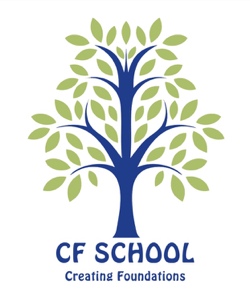 Emergency Evacuation Procedure In the event of an Emergency Evacuation, you will hear the Emergency Bell.When this happens you must:Stay calm, be silent and listen to your teacher’s instructions.  Leave your belongings in Clever FishWhen told to do so walk silently to the Assembly Area at the front of CF School on Walkers Road.Stand in line quietly.Listen carefully to instructions from your teacher.When your teacher tells you to return to CF School , walk quietly and calmly back.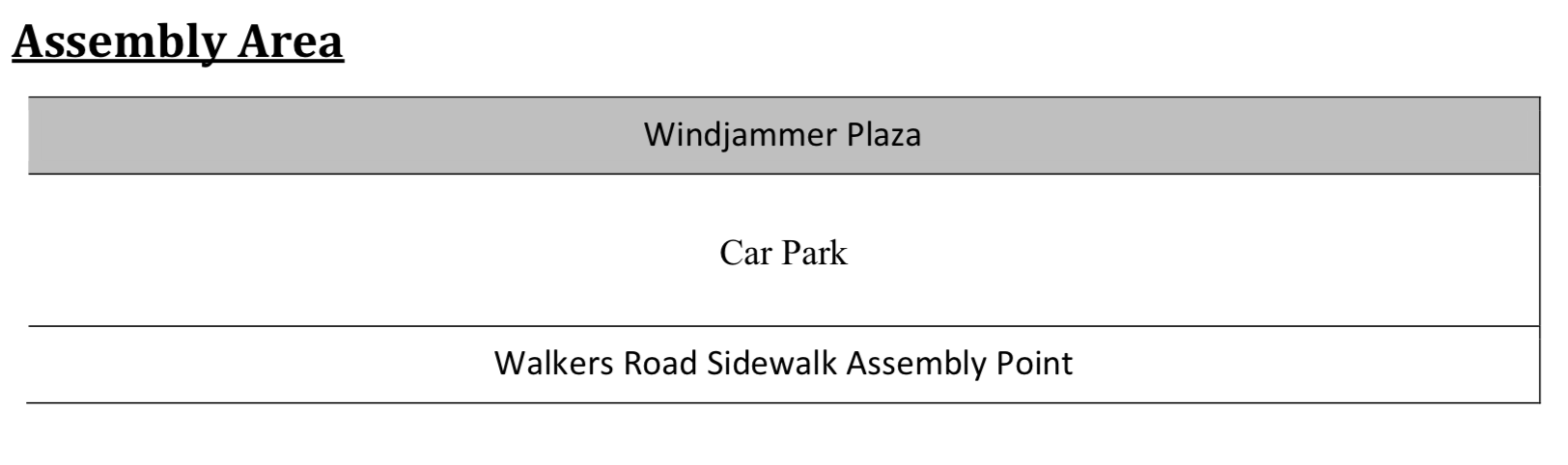 